Организатор скупа: САВЕЗ УДРУЖЕЊА МЕДИЦИНСКИХ СЕСТАРА ПРЕДШКОЛСКИХ УСТАНОВА СРБИЈЕ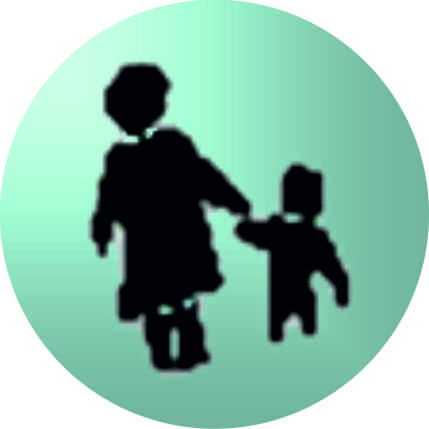 Облик скупа: стручни сусретиНазив скупа:  ПЕТИ ОКРУЖНИ  СТРУЧНИ СУСРЕТИ - УЛОГА  МЕДИЦИНСКЕ СЕСТРЕ  ВАСПИТАЧА У ПОДСТИЦАЊУ УЧЕЊА И РАЗВОЈА ДЕТЕТА КРОЗ ЗАЈЕДНИЧКО УЧЕШЋЕ ДЕЦЕ И ОДРАСЛИХМесто одржавања:Чачак,ПУ Моје Детињство“ Датум одржавања: 23.новембар 2019. ГодинеПРОГРАМСКИ ОДБОР1. Др ВеснаЦолић, доктор педагошких наука, професор струковних студија, Висока школа струковних студија за образовање васпитача НовиСад– председник 2. Јасмина Вулетић,професор педагогије,Стручни сарадник –педагог,ПУ „Наше дете“ Шабац3. Сузана  Симеуновић,дипл.педагог,директор,ПУ „Моје Детињство“ Чачак4 Биљана Којовић, психолог,Министарство просвете,науке и технолошког развоја5. СлаваТимарац Јованов, професор педагогије,Панчево6. Јадранка  Спасић,струковна медицинска сестра,ПУ „Дечји дани „БеоградПЛАН РАДА СТРУЧНОГ СКУПА                                                                ПЕТАК,   23.новембар  2019.                                                                ПЕТАК,   23.новембар  2019.12:00-14:30 Регистрација учесникаПленарни рад    14:30 до 18:00Пленарни рад    14:30 до 18:0014:30 -14:45 Отварање конференције * Јадранка Спасић председница  Сaвеза удружења медицинскихсестара ПУ Србије
 Поздравна реч:* представник  министарства просвете, науке и технолошког развојаОтварање конференције * Јадранка Спасић председница  Сaвеза удружења медицинскихсестара ПУ Србије
 Поздравна реч:* представник  министарства просвете, науке и технолошког развоја14:45-15:30Уводно излагање: ГОДИНЕ   УЗЛЕТА – ИЗАЗОВ И ПРОМЕНЕ                                                         Љиљана  Маролт,Руководилац Групе за предшколско васпитање и образовање МПНТР Биљана Којовић, кординатор Друге  компоненте у пројекту унапређивања квалитета ПВО,МПНТР МПНТР, уводничариУводно излагање: ГОДИНЕ   УЗЛЕТА – ИЗАЗОВ И ПРОМЕНЕ                                                         Љиљана  Маролт,Руководилац Групе за предшколско васпитање и образовање МПНТР Биљана Којовић, кординатор Друге  компоненте у пројекту унапређивања квалитета ПВО,МПНТР МПНТР, уводничари15:30-16:00Пленарно предавање: ГРАЂЕЊЕ ПАРТНЕРСКИХ ОДНОСА МЕДИЦИНСКА СЕСТРА ВАСПИТАЧ-ДЕТЕ У ЖИВОТНО ПРАКТИЧНИМ АКТИВНОСТИМА У ЈАСЛАМА - Др Весна Цолић,Предавач на Високој струковној школи за образовање васпитача Нови Сад, предавачПленарно предавање: ГРАЂЕЊЕ ПАРТНЕРСКИХ ОДНОСА МЕДИЦИНСКА СЕСТРА ВАСПИТАЧ-ДЕТЕ У ЖИВОТНО ПРАКТИЧНИМ АКТИВНОСТИМА У ЈАСЛАМА - Др Весна Цолић,Предавач на Високој струковној школи за образовање васпитача Нови Сад, предавач16:00-16:1016:00-16:10Дискусија, модератор: Јасмина Вулетић16:10-16:3016:10-16:30Пауза16:30-17:0016:30-17:00Пленарно предавање:РАЗВИЈАЊЕ  РЕАЛНОГ ПРОГРАМА  У ЈАСЛЕНОЈ ГРУПИ – Сузана Симеуновић,стручни сарадник, директор,ПУ „Моје детињство“ Чачак, предавач17:00-17:1017:00-17:10Дискусија, модератор: Јасмина Вулетић 17:10-17:4017:10-17:40Пленарно предавање:УЛОГА МЕДИЦИНСКЕ СЕСТРЕ ВАСПИТАЧА У ГРАЂЕЊЕУ ЗАЈЕДНИЦЕ КОЈА УЧИ -Татјана Ристивојевић стручни сарадник; ПУ „Др Сима Милошевић“, Земун,предавач.17:40-17:5017:40-17:50Дискусија, модератор: Јасмина Вулетић 17:50-18:0017:50-18:00Извештај програмског одбора и представљање  презентације  искуства из праксе                                                                                                                                Известилац,Слава Тимарац Јованов,члан Програмског одбора18:00-18:2018:00-18:20Унапређивање сарадње између јаслица и породице                                                      Презентатори: тим медицинских сестара васпитача ПУ''Бошко Буха'', јаслице''Мали принц''и стручни сарадник; ПУ''Бошко Буха-Палилула'', Београд18:20-18:3018:20-18:30Дискусија, модератор: Јасмина Вулетић СУБОТА  24.новембар 2019Паралелне сесије       09:00  до 13:30Презентације искустава кроз примере инспиративне праксе медицинских сестара васпитача  које је Програмски одбор уврстио у  програм, а по конкурсу Савеза медицинских сестара предшколских установа СрбијеПрва сесија:Улога медицинске сестре - васпитача  у развијању моторичких способности код деце кроз заједничко учешће деце и одраслихМодератор: др Андрија Пештерац Прва сесија:Улога медицинске сестре - васпитача  у развијању моторичких способности код деце кроз заједничко учешће деце и одраслихМодератор: др Андрија Пештерац 09:00-09:30Грађење реалног програма у васпитној групи као подршка у развијању моторичких способности код деце Аутор: Весна Ранковић, медицинска сестра васпитач; ПУ „Ђурђевдан“, КрагујевацГрађење реалног програма у васпитној групи као подршка у развијању моторичких способности код деце Аутор: Весна Ранковић, медицинска сестра васпитач; ПУ „Ђурђевдан“, Крагујевац09:30-09:40ДИСКУСИЈАДИСКУСИЈА09:40-10:10Подршка развоју природних облика кретања кроз дечју активностАутори: Ружица Николић и Катарина Поповић,медицинске сестре васпитачи ,ПУ,,Полетарац“, ОџациПодршка развоју природних облика кретања кроз дечју активностАутори: Ружица Николић и Катарина Поповић,медицинске сестре васпитачи ,ПУ,,Полетарац“, Оџаци10:10-10:20ДИСКУСИЈАДИСКУСИЈА10:20-10:50Игре на отвореномАутори: Филиповић Биљана и Лончаревић Бојана; ПУ „Врачар“, БеоградИгре на отвореномАутори: Филиповић Биљана и Лончаревић Бојана; ПУ „Врачар“, Београд10:50-11:00ДИСКУСИЈАДИСКУСИЈА11:00-11:20ПАУЗАПАУЗА11:20-11:50Покретом ка циљуАутори: медицинске сестре објекта „Јежурко“ и стручни сарадник- презентатори: Маријана Маричић и Јадранка Дражета; ПУ''Бошко Буха-Палилула'', БеоградПокретом ка циљуАутори: медицинске сестре објекта „Јежурко“ и стручни сарадник- презентатори: Маријана Маричић и Јадранка Дражета; ПУ''Бошко Буха-Палилула'', Београд11:50-12:00ДИСКУСИЈАДИСКУСИЈА  12:00- 12:30Физичко окружење као подстицај на истраживање деце раног узраста                                          Аутори: медицинске сестре васпитачи Нада Милићевић, Мира Матић, Наташа Весић, стручни сарадници- педагози Зорица Радуловић, Татјана Ристивојевић ; ПУ „Др Сима Милошевић“, ЗемунФизичко окружење као подстицај на истраживање деце раног узраста                                          Аутори: медицинске сестре васпитачи Нада Милићевић, Мира Матић, Наташа Весић, стручни сарадници- педагози Зорица Радуловић, Татјана Ристивојевић ; ПУ „Др Сима Милошевић“, Земун12:30-13:30ДИСКУСИЈАДИСКУСИЈАДруга сесија: Улога медицинске сестре - васпитача  у подстицању сарадње са породицом кроз заједничко учешће деце и одраслихМодератор: Слава Тимарац ЈовановДруга сесија: Улога медицинске сестре - васпитача  у подстицању сарадње са породицом кроз заједничко учешће деце и одраслихМодератор: Слава Тимарац ЈовановДруга сесија: Улога медицинске сестре - васпитача  у подстицању сарадње са породицом кроз заједничко учешће деце и одраслихМодератор: Слава Тимарац Јованов09:00-09:3009:00-09:30Партнерством до подршке у учењу и развоју дететаАутори: Драгица Јеремић Мунџић, Гордана Казимировић, Александра Ловре, медицинске сестре васпитачи, директорка Јелена Видановић; ДУ "Дечија радост" ,Ириг09:30-09:4009:30-09:40ДИСКУСИЈА09:40-10:1009:40-10:10Игра као заједничка делатност јаслица и породицеАутори:  тим медицинских сестара васпитача ПУ''Кунг-Фу Панда'' и стручни сарадници; ППУ''Кунг-Фу Панда'', Београд;10:10-10:2010:10-10:20ДИСКУСИЈА10:20-10:5010:20-10:50ПАУЗА10:50-11:0010:50-11:00Водич за почетнике- Аутори: Тим за менторство ,ПУ Радост, Врњачка Бања;11:00-11:2011:00-11:20ДИСКУСИЈА11:20-11:5011:20-11:50Грађење односа кроз кроз укључивање деце и родитеља у процес праћења дечијег развоја и напредовања-Аутори: Марија Милић, медицинска сестра васпитач, Слађана Чађеновић, Жаклина Богићевић, Јелена Џунић и Зорица Радосављевић васпиатачи, ПУ „Нада Наумовић“, Каргујевац;11:50-12:0011:50-12:00ДИСКУСИЈАЗаједно у игри, спознаји и стварању играчке „Рам да све знам“аутори: Дикосава Михајловић и Марица Николић, медицинске сестре васпитачи, Тања Дојић, психолог ,ПУ „11. Април“, Београд;Заједно у игри, спознаји и стварању играчке „Рам да све знам“аутори: Дикосава Михајловић и Марица Николић, медицинске сестре васпитачи, Тања Дојић, психолог ,ПУ „11. Април“, Београд;12:12-13:0012:12-13:00ДИСКУСИЈА                           ПАУЗА ЗА РУЧАК                           ПАУЗА ЗА РУЧАК                           ПАУЗА ЗА РУЧАКТрећа сесија:Улога медицинске сестре - васпитача  у грађењу средине за учење кроз заједничко учешће деце и одраслихМодератор: Сузана СимеуновићТрећа сесија:Улога медицинске сестре - васпитача  у грађењу средине за учење кроз заједничко учешће деце и одраслихМодератор: Сузана Симеуновић09:00-09:30Дечије музичко изражавање кроз заједничку израду  музичких кутијаАутори : Славојка Томић, Невенка Павић, Снежана Мијатовић  и Гордана Малетић , медицинске сестре; ПУ „ Слава Ковић“ , Богатић09:30-09:40ДИСКУСИЈА09:40-10:10Грађење односа у изради дидактичког средства, игри и оплемењивању простораПУ „11. Април“, Београд; аутори: Ивана Вучетић и Данијела Арсенијевић медицинске сестре васпитачи, Јелена Шујица Станојевић, психолог10:10:10:20ДИСКУСИЈА10:20-10:50Кутија као средство у раду са децомАутори: медицинске сестре васпитачи вртића „Хајди“ и психолог установе Марија   Белензада, ПУ „Раковица“, Београд10:50-11:00ДИСКУСИЈА11:00-11:20ПАУЗА11:20-11:50Дечије јаслице као место живљења и одрастањаАутор: Раденковић Ангела, медицинска сестра васпитач ; ПУ „Лабуд Пејовић“, Бечеј;11:50-12:00ДИСКУСИЈА12:00-12:30Дидактичка средства у функцији креирања васпитне средине -Дидактичка коцкаАутори: Марина Мијаиловић; ПУ „Сунцокрети“, Владимирци12:30-13:00ДИСКУСИЈАЧетврта  сесија:Улога медицинске сестре - васпитача  у подршци добробити деце кроз заједничко учешће деце и одраслихМодератор: Јасмина Вулетић                                                                 Четврта  сесија:Улога медицинске сестре - васпитача  у подршци добробити деце кроз заједничко учешће деце и одраслихМодератор: Јасмина Вулетић                                                                 Четврта  сесија:Улога медицинске сестре - васпитача  у подршци добробити деце кроз заједничко учешће деце и одраслихМодератор: Јасмина Вулетић                                                                 
09:00-09:30
09:00-09:30„Изазови и добити на путу ка заједничком учешћу и учењу одраслих и деце у јаслицама“ Тим медицинских Аутори: Иванка Милосављевић, медицинска сестра – васпитач; ПУ „Каја“, Љиг09:30-09:4009:30-09:40ДИСКУСИЈА09:40-10:1009:40-10:10  Градећи подстицајну средину, градимо односеАутори:Ивана Мишић, медицинска сестра васпитач и Јелена Павловић, васпитач; ПУ „Наше дете“, Шабац                 10:10-10:2010:10-10:20ДИСКУСИЈА10:20-10:5010:20-10:50Богаћење дечјег искуства кроз тему –„Јесења чаролија“Аутори:Љиљана Механџић,Зеленика Данијела, медицинске сестре васпитачи, Јадранка Узелац-педагог; ПУ“Бошко Буха“, Инђија10:50-11:0010:50-11:00ДИСКУСИЈА11:00-11:2011:00-11:20ПАУЗА11:20-11:50Поверење у дететове снаге предуслов партнерства одраслог и дететаАутори: Тамара Банићевић, медицинска сестра-васпитач, Зорица Боровница, васпитач, Живка Комленац, педагог; ПУ „“Јелица Станивуковић Шиља“,  ШидПоверење у дететове снаге предуслов партнерства одраслог и дететаАутори: Тамара Банићевић, медицинска сестра-васпитач, Зорица Боровница, васпитач, Живка Комленац, педагог; ПУ „“Јелица Станивуковић Шиља“,  Шид11:50-12:00ДИСКУСИЈАДИСКУСИЈА12:00-12:30Проговаралица- грађење односа и размена искустава у циљу подршке дечијих искуставаАутори:Виолета Ђерговић медицинска сестра- васпитач и Бојан Ћирић веспиатч- сарадник за музичко, ПУ ''Ђулићи'',  Зајечар , Данијела Миловановић медицинска сестра- васпитач и Јасмина Стевановић медицинска сестра- васпитач ПУ ''Буцко'',  Сокобања; ПУ ''Ђулићи'',  ЗајечарПроговаралица- грађење односа и размена искустава у циљу подршке дечијих искуставаАутори:Виолета Ђерговић медицинска сестра- васпитач и Бојан Ћирић веспиатч- сарадник за музичко, ПУ ''Ђулићи'',  Зајечар , Данијела Миловановић медицинска сестра- васпитач и Јасмина Стевановић медицинска сестра- васпитач ПУ ''Буцко'',  Сокобања; ПУ ''Ђулићи'',  Зајечар12:30-12:40ДИСКУСИЈАДИСКУСИЈАПАУЗА ЗА РУЧАКПАУЗА ЗА РУЧАКПета  сесија:Улога медицинске сестре - васпитача  у подстицању сарадње са породицом кроз заједничко учешће деце и одраслихМодератор:  Весна ЦолићПета  сесија:Улога медицинске сестре - васпитача  у подстицању сарадње са породицом кроз заједничко учешће деце и одраслихМодератор:  Весна Цолић09:00-09:30Грађење односа кроз кроз укључивање деце и родитеља у процес праћења дечијег развоја и напредовањаАутори: Марија Милић, медицинска сестра васпитач, Слађана Чађеновић, Жаклина Богићевић, Јелена Џунић и Зорица Радосављевић васпиатчи; ПУ „Нада Наумовић“, Каргујевац09:30-09:40ДИСКУСИЈА09:40-10:10Ликовне технике на јасленом узрасту  уз  активно учешће родитељаАутори: Весна Јевтић и Марија Ристић; ПУ „Лане“, Алексинац10:10-10:20ДИСКУСИЈА10:20-10:50Простор као подстицај за покрет и учењеАутори: Костић Зорица, Јелена Ранђеловић Новичић, стручни сарадник; ПУ''Бошко Буха-Палилула'', Београд10:50-11:00ДИСКУСИЈА11:00-11:30ПАУЗА11:30-12:00Квалитетна пракса у јаслицама која негује партнерство и перпсективе свих учесника„Мрежа пријатељства                                                                                              Аутори: тим сестре-васпитачи вртића „Дуга“ ПУ „Јелица Обрадовић“, Младеновац12:00-12:15ДИСКУСИЈА      12:15-12:45Растемо заједно- ресурси као подршка холистичком развоју деце раног узрастаАутори: Искра Бајић, медицинска сестра васпитач, Горица Поповић и Јасмина Ћосић, васпитачи; ПУ „Наше дете“, Шабац12:45-13:15ДИСКУСИЈА                                 13:00 -14:30    ПАУЗА  РУЧАК                                 13:00 -14:30    ПАУЗА  РУЧАК   ПЛЕНАРНА ПРЕДАВАЊАМодератор: Слава Тимарац Јованов  ПЛЕНАРНА ПРЕДАВАЊАМодератор: Слава Тимарац Јованов  ПЛЕНАРНА ПРЕДАВАЊАМодератор: Слава Тимарац Јованов  ПЛЕНАРНА ПРЕДАВАЊАМодератор: Слава Тимарац Јованов14:30-15:0014:30-15:00СТРЕС РОДИТЕЉСТВА КОД РОДИТЕЉА ПРЕДШКОЛСКЕ ДЕЦЕ СА ПЕРВАЗИВНИМ РАЗВОЈНИМ ПОРЕМЕЋАЈИМА - Др Ненад Рудић, спец. психијатарије, шеф Дневне болнице за децу, Института за ментално здравље Београд  СТРЕС РОДИТЕЉСТВА КОД РОДИТЕЉА ПРЕДШКОЛСКЕ ДЕЦЕ СА ПЕРВАЗИВНИМ РАЗВОЈНИМ ПОРЕМЕЋАЈИМА - Др Ненад Рудић, спец. психијатарије, шеф Дневне болнице за децу, Института за ментално здравље Београд  15:00-15:1515:00-15:15ПИТАЊА  УЧЕСНИКАПИТАЊА  УЧЕСНИКА15:10-15:3015:10-15:30Збирни извештај модератора са  стручних сусрета медицинских сестара васпитача -Слава Тимарац Јованов,15:30-15:4515:30-15:45Затварање стручних сусрета медицинских сестара васпитача -Јадранка Спасић 